Miyazaki International CollegeCourse Syllabus(Fall 2020)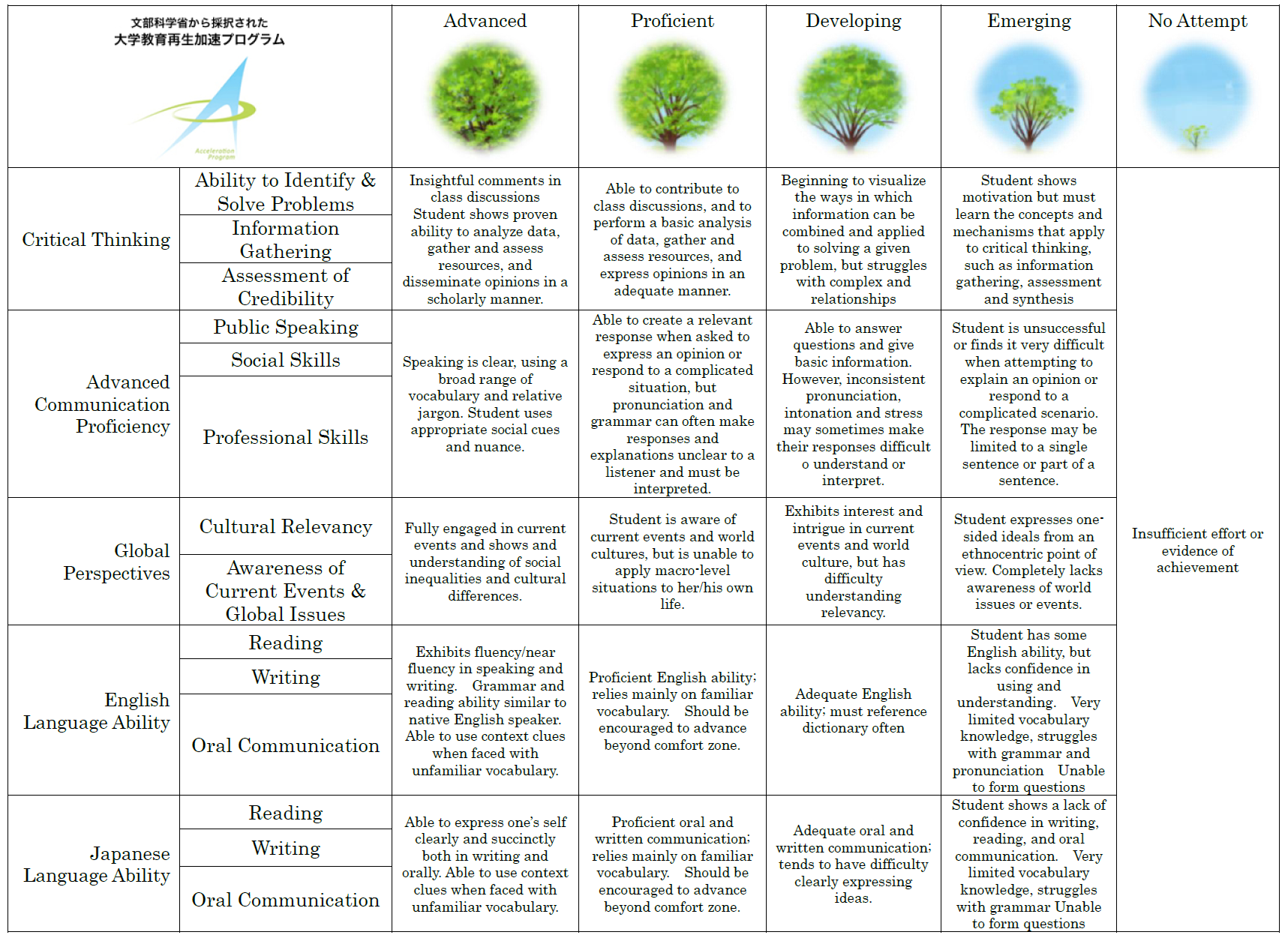 Course Title ( Credits )POL307-1 Comparative Foreign Policy (3)Course Designation for TCN/AContent TeacherContent TeacherInstructorJeong-Pyo Hong, Ph.D.E-mail addressjhong@sky.miyazaki-mic.ac.jpOffice/ExtMIC 1-302/Ext.3721Scheduled Time, Day & Place14:40-16:10 Monday and Wednesday, MIC 2-203Office hoursTue. And Thu. 10:00-11:30 or by appointmentLanguage TeacherLanguage TeacherInstructorE-mail addressOffice/ExtOffice hoursCourse Description:Course Description:Course Description:Course Description:This course examines foreign policy in historical and contemporary world affairs. Students will study from theoretical approaches drawn from international, domestic, and individual levels of policy analysis to the current real foreign policies of five super powers: the United States, China, European Union, Russia, and Japan.In this semester, while the students study the main stream of American foreign policy since WWII, they will study various foreign policies of related countries through the important wars of the history. Especially, the students will understand relations between the United States and China in the 21st century.This course examines foreign policy in historical and contemporary world affairs. Students will study from theoretical approaches drawn from international, domestic, and individual levels of policy analysis to the current real foreign policies of five super powers: the United States, China, European Union, Russia, and Japan.In this semester, while the students study the main stream of American foreign policy since WWII, they will study various foreign policies of related countries through the important wars of the history. Especially, the students will understand relations between the United States and China in the 21st century.This course examines foreign policy in historical and contemporary world affairs. Students will study from theoretical approaches drawn from international, domestic, and individual levels of policy analysis to the current real foreign policies of five super powers: the United States, China, European Union, Russia, and Japan.In this semester, while the students study the main stream of American foreign policy since WWII, they will study various foreign policies of related countries through the important wars of the history. Especially, the students will understand relations between the United States and China in the 21st century.This course examines foreign policy in historical and contemporary world affairs. Students will study from theoretical approaches drawn from international, domestic, and individual levels of policy analysis to the current real foreign policies of five super powers: the United States, China, European Union, Russia, and Japan.In this semester, while the students study the main stream of American foreign policy since WWII, they will study various foreign policies of related countries through the important wars of the history. Especially, the students will understand relations between the United States and China in the 21st century.Course Objectives:Course Objectives:Course Objectives:Course Objectives:This course is designed to provide students of world politics with a comparative and comprehensive yet concise overview of foreign policies of the five great powers in the early 21st century. The content objective of this course is to deal with important lessons about a nation’s style of foreign policy and how the nation’s behavior has been influenced by the inescapable demands posed by the volatile international system, by its national long-standing cultural values, and by the perceptions of its leaders and their definitions of friends and enemies. In short, in this course, students will study how nations behave as international actors.The language component of this course aims to help students express their knowledge and opinions about the politics of Japan. 1. Develop skills in reading English materials and texts for content meaning and argument. 2. Enhance listening and speaking skills for the expression and comprehension of ideas in English. 3. Promote basic English writing skills, in the composition of paragraphs, short summaries, and longer essays.This course is designed to provide students of world politics with a comparative and comprehensive yet concise overview of foreign policies of the five great powers in the early 21st century. The content objective of this course is to deal with important lessons about a nation’s style of foreign policy and how the nation’s behavior has been influenced by the inescapable demands posed by the volatile international system, by its national long-standing cultural values, and by the perceptions of its leaders and their definitions of friends and enemies. In short, in this course, students will study how nations behave as international actors.The language component of this course aims to help students express their knowledge and opinions about the politics of Japan. 1. Develop skills in reading English materials and texts for content meaning and argument. 2. Enhance listening and speaking skills for the expression and comprehension of ideas in English. 3. Promote basic English writing skills, in the composition of paragraphs, short summaries, and longer essays.This course is designed to provide students of world politics with a comparative and comprehensive yet concise overview of foreign policies of the five great powers in the early 21st century. The content objective of this course is to deal with important lessons about a nation’s style of foreign policy and how the nation’s behavior has been influenced by the inescapable demands posed by the volatile international system, by its national long-standing cultural values, and by the perceptions of its leaders and their definitions of friends and enemies. In short, in this course, students will study how nations behave as international actors.The language component of this course aims to help students express their knowledge and opinions about the politics of Japan. 1. Develop skills in reading English materials and texts for content meaning and argument. 2. Enhance listening and speaking skills for the expression and comprehension of ideas in English. 3. Promote basic English writing skills, in the composition of paragraphs, short summaries, and longer essays.This course is designed to provide students of world politics with a comparative and comprehensive yet concise overview of foreign policies of the five great powers in the early 21st century. The content objective of this course is to deal with important lessons about a nation’s style of foreign policy and how the nation’s behavior has been influenced by the inescapable demands posed by the volatile international system, by its national long-standing cultural values, and by the perceptions of its leaders and their definitions of friends and enemies. In short, in this course, students will study how nations behave as international actors.The language component of this course aims to help students express their knowledge and opinions about the politics of Japan. 1. Develop skills in reading English materials and texts for content meaning and argument. 2. Enhance listening and speaking skills for the expression and comprehension of ideas in English. 3. Promote basic English writing skills, in the composition of paragraphs, short summaries, and longer essays.Course ScheduleCourse ScheduleCourse ScheduleCourse ScheduleWeDayTopicContents/ Activities1IntroductionOverview on Contents and Presentation assignment1IntroductionOverview on Contents and Presentation assignment2American Foreign PolicyWhat is Foreign Policy?2American Foreign PolicyAlbright and Condoleezza Rice3The Cold War 3The Cold War 4Superpower Détente4Superpower Détente5The New Cold War5The End of Cold War6Pivot to Asia or Rebalancing6Pivot to Asia or Rebalancing7The Indo-Pacific Strategy7America Great Again8Did USA win or USSR lose the Cold War?8Mid-Term Test9Chinese Foreign PolicyInternational United Front Strategy9Chinese Foreign PolicyReform and Opening Up10China Threat10Rise of China11Where will be flashpoint?11The China Dream12Will there be military conflict btw. US & China?12Who will become a winner? 13Current IssuesTrump’s transactional diplomacy13Current IssuesXi Jinping’s assertive foreign policy14Abe’s foreign policy toward USA14Putin’s foreign policy15Discussion 15Final TestRequired Materials:Textbook will be distributed the students of the course. Handouts that will detail these and other assignments for this course also will be provided throughout this term. Copies of your all in-class writings and homework should be kept in a notebook (or a file) and brought to class each day.The main texts are as follow:Economy, Elizabeth C (2018). The Third revolution: Xi Jinping and The New Chinese          State. New York: Oxfoed University PressAllison, Graham (2017). DESTINED FOR WAR: Can America and China Escape            Thucydides’s Trap? New York: Houghton Mifflin Harcourt.Allison, Graham and Blackwill, Robert D. (2013), Lee Kuan Yew: The Gran Master’s            Insights on China, the United States, and the World, Massachusetts: the MIT            Press.Babones, Salvatore (2017). American Tianxia: Chinese Money, American Power, and           the End of History. UK: Policy Press, University of Bristol.Griffith, Samuel B. (1961). Mao Tse-Tung on Guerrilla Warfare. New York: Praeger           Publishers.Hook, John Spanier Steven W. (1998), American Foreign Policy Since World           War II, New York: A Divison of Congressional Quarterly Inc.Kawashima, Yutaka (2003), Japanese Foreign Policy at the Crossroads: Challenges            and Options for the Twenty-First Century, Washington, D.C.: Brookings           Institution Press.Nye, Jr. Joseph S. (2016), Is The American Century Over? Cambridge: Polity Press.Pillsbury, Michael (2016). The Hundred-Year Marathon. New York: ST. Martin’s            Griffin.Trump, Donald J. (2015). Great Again: How to Fix Our Crippled America. New York:            Threshold Editions. Sachs, Jeffrey D. (2018). A New Foreign Policy: Beyond American Exceptionalism.            New York: Columbia University Press. Schwab, Klaus (2017). The Fourth Industrial Revolution. New York: Penguin.Course Policies (Attendance, etc.)MIC believes that teaching and learning are reciprocal activities that require regular interaction between students and teachers. Such interaction cannot occur when students are absent from classes and related activities. So, attendance and punctuality are both important requirements in this class. Students are required to attend classes regularly and participate actively. Exceptions can only be made if there are compelling situations due to illness or for other emergencies. In order for an absence to be excused, a letter of explanation in English is required from you and standard form is needed from your doctor. More than three absences will be viewed very seriously.Class Preparation and ReviewStudents are expected to spend at least one hour reviewing and doing homework and one hour preparing for every hour of lesson time.Grades and Grading Standards1. Writing Assignments   20%2. Dialogue                         20%3. Presentations                30%4. Quizzes                           30%Methods of Feedback:Feedback will be given orally to students. Mid-term papers all quizzes will be checked and returned with comments.Diploma Policy Objectives:Work completed in this course helps students achieve the following Diploma Policy objective(s):DP1: Advanced thinking skills (comparison, analysis, synthesis, and evaluation) based on critical thinking (critical and analytic thought)DP2. The ability to understand and accept different cultures developed through acquisition of a broad knowledge and comparison of the cultures of Japan and other nationsDP3. The ability to identify and solve problems DP4. Advanced communicative proficiency in both Japanese and EnglishNotes: